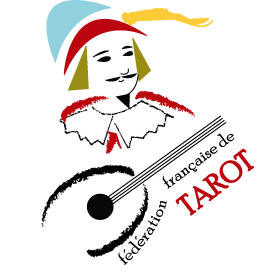 http://tarotcharente.jimdo.com/     				      CONSEIL d’ADMINISTRATION                                                          COMITE des CHARENTES de TAROT                                                                                                                                                                         Réunion du 6 septembre 2014 : salle polyvalente de Saint-Georges des Côteaux  à 14h30 Etaient présents : Alain Gratedoux, Stéphan Leronde, Christophe Lalemend, Jean Dumontet, Jean-Pierre Lievin, Francis Vergnaud, Philippe Marestin, Serges Bonnin, Jean-François Cormenier, Monique Barussaud, Jean-Noël Guay, Michel Tardet, Bernard Benathan, Christian Compere, Alain Carlier et Maureen Guay.Absents excusés : Paul Grandener, Annie Quiquempois, Sylvie Freulon.Le président, Alain Gratedoux débute la séance par un rappel de la réunion du C.A. sur le tarif des licences pour la saison, les défraiements des joueurs et frais d’arbitrage (voir site).Il est rappelé l’importance de déclarer les pcn, plusieurs personnes s’étonnant que certains clubs enregistrent moins de 100 euros de pcn par an. Le président insiste sur le rôle des pcn (création du classement national, défraiement des joueurs etc). Jean-Noel Guay regrette pour sa part que des pcn du challenge, de tournois duplicatés ou arbitrés par lui-même soient  « passés à la trappe », ce qui pourrait à terme amener une baisse de la fréquentation. Il est donc demandé aux clubs d’être plus rigoureux à l’avenir.Le président de C.C.R. Francis Vergnaud après avoir mis les ordinateurs des clubs le désirants à jour, nous informe des règlements de compétitions (voir site) et nomme les arbitres responsables des compétitions suivantes : Quadrette D1 : Francis Vergnaud, Quadrette D2 : Jean-Noël Guay, Quadrette D3 : Jacques BorisenkoTriplette D1 : Comité Poitou-Anjou, Triplette D2 : Jean-Noël Guay, Triplette D3 : Alain MercierOpen (demi-finale et finale) : Nadège Berthelot, 1ere Série : Nadège Berthelot, 2eme Série : Francis Vergnaud, Promotion : Jacques Borisenko, Duplicaté Sénior : Jean-Noël GuaySélectif libre : Jean Dumontet, Libre  Sénior : Jean DumontetCoupe de France : Jean-Pierre Rittié et Yveline ChatelainLibre par 4 (interclubs) : Georges MétayerAlain Gratedoux fait part des dernières décisions concernant le challenge : 30 enveloppes redistribuées, l’arbitre du tournoi ne jouant pas reçoit également 100 points de présence.Jean-Noël Guay souhaite que la date de la prochaine réunion soit dès à présent désignée pour permettre à tous de se libérer : (Uniquement)  si cette réunion se révèle nécessaire, elle aura lieu le samedi 10 janvier 2015 à Hiersac en fin de matinée.Le président remercie le club de Saint-Georges des Côteaux pour avoir permis cette réunion sans tournoi prévu.L’ordre du jour étant épuisé, la séance est levée à 17heures.                                                                                                    Le président                                                                                                  Alain GRATEDOUX